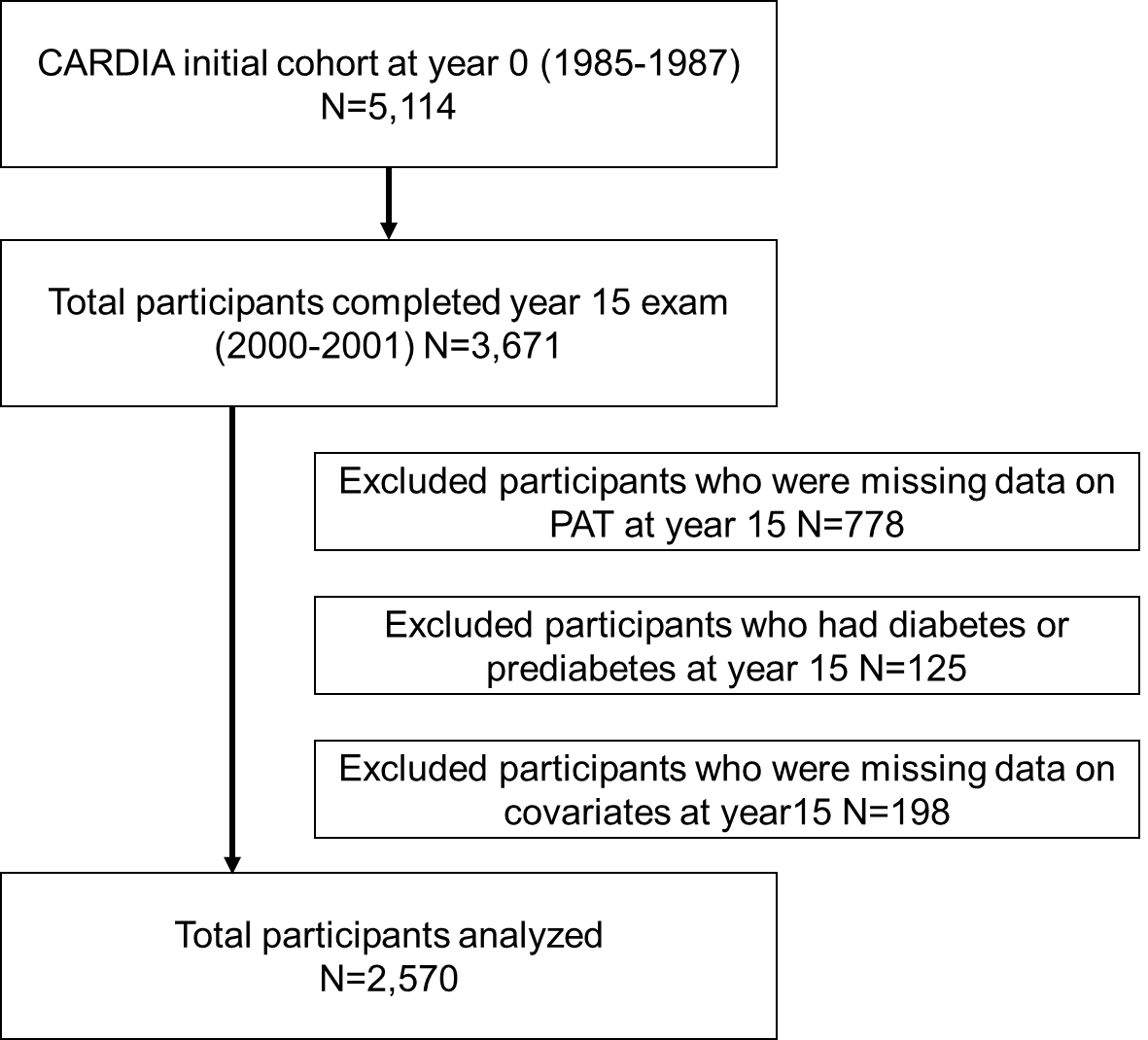 Supplementa. Adjusted hazard ratio (95% CI) of incident (fasting glucose defined) diabetes/prediabetes 5, 10, and 15 years later by tertile of pericardial adipose tissue at exam year 15, the CARDIA Study (2000-2016)Note: Pericardial adipose tissue (cm3) tertile: 7.0 ≤T1≤ 29.3, 29.3<T2 ≤47.4, and 47.4<T3. Bolded values are statistically significant (P < 0.05). Model 1 adjusts for sex, race, center, age at exam year 15, education and occupation status at exam year 30. Model 2 adjusts for Model 1, plus smoking status at exam year 30, averages (exam years 15, 20, 25, and 30) of moderate-to-vigorous intensity physical activity, alcohol, systolic blood pressure, diastolic blood pressure, total cholesterol, high-density lipoprotein-cholesterol, diet quality score (derived from exam years 0, 7, and/or 20), antihypertensive and lipids lowering medication use at exam year 15, and family history of diabetes at exam year 25. Model 3 adjusts for Model 2, plus body mass index (averages of exam years 15, 20, 25, and 30). *Incidence rate indicates per 1,000 person-years.Diabetes 5 - 15 years later3Diabetes 5 - 15 years later3Diabetes 5 - 15 years later3Diabetes 5 - 15 years later3Diabetes 5 - 15 years later3Diabetes 5 - 15 years later3Diabetes 5 - 15 years later3Diabetes 5 - 15 years later3Diabetes 5 - 15 years later3Diabetes 5 - 15 years later3T1T1T1T2T3T3PtrendPtrendPer 10 cm3 incrementPer 10 cm3 incrementPerson-years12,99012,99012,99012,99012,99012,990No. of diabetes202020237676Incidence rate*1.51.51.51.85.95.9Unadjusted1 (ref.)1 (ref.)1 (ref.)1.17 (0.64, 2.12)3.95 (2.42, 6.47)3.95 (2.42, 6.47)<0.001<0.00110.19 (10.14, 10.24)10.19 (10.14, 10.24)Model 11 (ref.)1 (ref.)1 (ref.)1.20 (0.66, 2.19)4.44 (2.65, 7.44)4.44 (2.65, 7.44)<0.001<0.00110.23 (10.18, 10.29)10.23 (10.18, 10.29)Model 21 (ref.)1 (ref.)1 (ref.)0.86 (0.46, 1.63)2.60 (1.48, 4.55)2.60 (1.48, 4.55)<0.001<0.00110.18 (10.12, 10.25)10.18 (10.12, 10.25)Model 31 (ref.)1 (ref.)1 (ref.)0.69 (0.36, 1.32)1.61 (0.87, 2.99)1.61 (0.87, 2.99)0.0060.00610.12 (10.05, 10.20)10.12 (10.05, 10.20)Prediabetes 5 - 15 years later3Prediabetes 5 - 15 years later3Prediabetes 5 - 15 years later3Prediabetes 5 - 15 years later3Prediabetes 5 - 15 years later3Prediabetes 5 - 15 years later3Prediabetes 5 - 15 years later3Prediabetes 5 - 15 years later3Prediabetes 5 - 15 years later3Prediabetes 5 - 15 years later3T1T2T2T2T3T3PtrendPtrendPer 10 cm3 incrementPer 10 cm3 incrementPerson-yearsPerson-years12,99012,99012,99012,99012,99012,990No. of prediabetesNo. of prediabetes132182182182256256Incidence rate*Incidence rate*10.214.014.014.019.719.7UnadjustedUnadjusted1 (ref.)1.44 (1.15, 1.80)1.44 (1.15, 1.80)1.44 (1.15, 1.80)2.30 (1.86, 2.84)2.30 (1.86, 2.84)<0.001<0.00110.11 (10.09, 10.14)10.11 (10.09, 10.14)Model 1Model 11 (ref.)1.34 (1.07, 1.69)1.34 (1.07, 1.69)1.34 (1.07, 1.69)1.98 (1.58, 2.48)1.98 (1.58, 2.48)<0.001<0.00110.09 (10.06, 10.12)10.09 (10.06, 10.12)Model 2Model 21 (ref.)1.12 (0.89, 1.42)1.12 (0.89, 1.42)1.12 (0.89, 1.42)1.36 (1.06, 1.75)1.36 (1.06, 1.75)0.0350.03510.04 (10.01, 10.08)10.04 (10.01, 10.08)Model 3Model 31 (ref.)0.97 (0.76, 1.24)0.97 (0.76, 1.24)0.97 (0.76, 1.24)0.98 (0.74, 1.30)0.98 (0.74, 1.30)0.9650.9659.98 (9.94, 10.03)9.98 (9.94, 10.03)